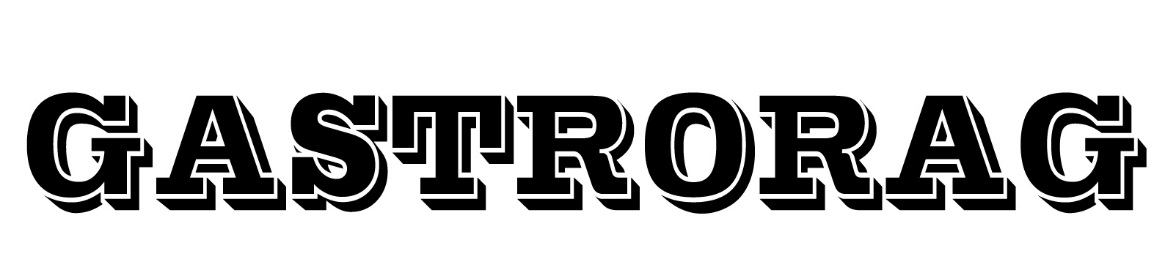 ПАСПОРТХЛЕБОРЕЗАТЕЛЬНАЯ МАШИНАМОДЕЛЬ:TR-12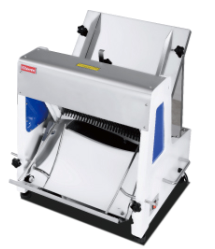 ВНИМАНИЕ! ДАННЫЙ АППАРАТ ЯВЛЯЕТСЯ ПРОФЕССИОНАЛЬНЫМ ЭЛЕКТРОПРИБОРОМ И НЕ ПРЕДНАЗНАЧЕН ДЛЯ БЫТОВОГО ИСПОЛЬЗОВАНИЯ!НАЗНАЧЕНИЕОборудование предназначено для нарезания пшеничного и ржаного хлеба (батонов, багетов, буханок).ТЕХНИЧЕСКИЕ ХАРАКТЕРИСТИКИПОРЯДОК РАБОТЫПЕРВОЕ ВКЛЮЧЕНИЕ ОБОРУДОВАНИЯОчистите оборудование в соответствии с инструкциями раздела «Обслуживание и уход».Рекомендуется перед началом эксплуатации пропустить через машину несколько батонов хлеба с целью очистки внутренних узлов оборудования от грязи и остатков защитной смазки.ВКЛЮЧЕНИЕ ОБОРУДОВАНИЯУстановите оборудование на ровную горизонтальную поверхность.Включите питание (вставьте вилку в розетку).Положите батон в лоток для нарезки и зафиксируйте его положение с помощью верхних черных винтов. Используйте не горячий, а остывший хлеб.Зафиксируйте высоту нижнего лотка с помощью нижних черных винтов так, чтобы куски хлеба не смогли выпасть во время работы.Нажмите на зеленую кнопку (on). ВЫКЛЮЧЕНИЕ ОБОРУДОВАНИЯ1. Нажмите на красную кнопку (off)2. Выньте вилку сетевого шнура из розетки.ОБСЛУЖИВАНИЕ И УХОДВсе работы по обслуживанию выполняются на оборудовании, отключенном от электросети.Не допускается использовать для очистки оборудования абразивные материалы, колющие и режущие предметы.Ежедневно по окончании работы:Очистите поверхности, соприкасающиеся с хлебом, чистой сухой тканью или мягкой щеткой.Очистите корпус оборудования мягкой тканью или губкой.ТЕХНИКА БЕЗОПАСНОСТИУстановка оборудования и подключение к электросети осуществляется только квалифицированными специалистами.Оборудование предназначено только для нарезания хлеба. Не допускается использовать оборудование не по назначению.При работе с оборудованием рекомендуется носить специальную рабочую одежду. Не допускается носить свободную одежду, шарфы, шейные платки, галстуки, драгоценности и т.п. Рукава должны быть застегнуты. Волосы должны быть забраны косынкой.Не допускается засовывать внутрь включенного оборудования руки и посторонние предметы.При работе с оборудованием следует соблюдать осторожность, т.к. ножи очень острые.Не допускается оставлять включенное оборудование без присмотра.Запрещается проводить работы по обслуживанию оборудования, не отключив его от электросети.Не допускается мыть оборудование под прямой струей воды.При возникновении любых неисправностей следует обращаться к специалистам службы сервиса.ХРАНЕНИЕ И ТРАНСПОРТИРОВКАТранспортировка должна осуществляться аккуратно, чтобы не нанести повреждения оборудованию. При транспортировке не переворачивайте упаковку с оборудованием вверх дном.Если оборудование не будет использоваться в течение длительного времени (выходные, каникулы и т.п.), необходимо отключить его от электросети и тщательно очистить. Хранить в сухом, проветриваемом помещении.УТИЛИЗАЦИЯВ целях защиты окружающей среды не выбрасывайте устройство в обычные мусорные баки. Утилизируйте в соответствии с действующими нормативами.ВНИМАНИЕ! ДАННЫЙ АППАРАТ ЯВЛЯЕТСЯ ПРОФЕССИОНАЛЬНЫМ ЭЛЕКТРОПРИБОРОМ И НЕ ПРЕДНАЗНАЧЕН ДЛЯ БЫТОВОГО ИСПОЛЬЗОВАНИЯ!Общие данныеМодельTR-12Общие данныеОписаниеНастольная, полуавтоматическая Общие данныеУстановочная мощность, кВт0,25Общие данныеПараметры электросети220/50/1Общие данныеМатериал корпусанерж.стальХарактеристикиТолщина нарезки, мм12ХарактеристикиПроизводительность, кусков  31